      No. 682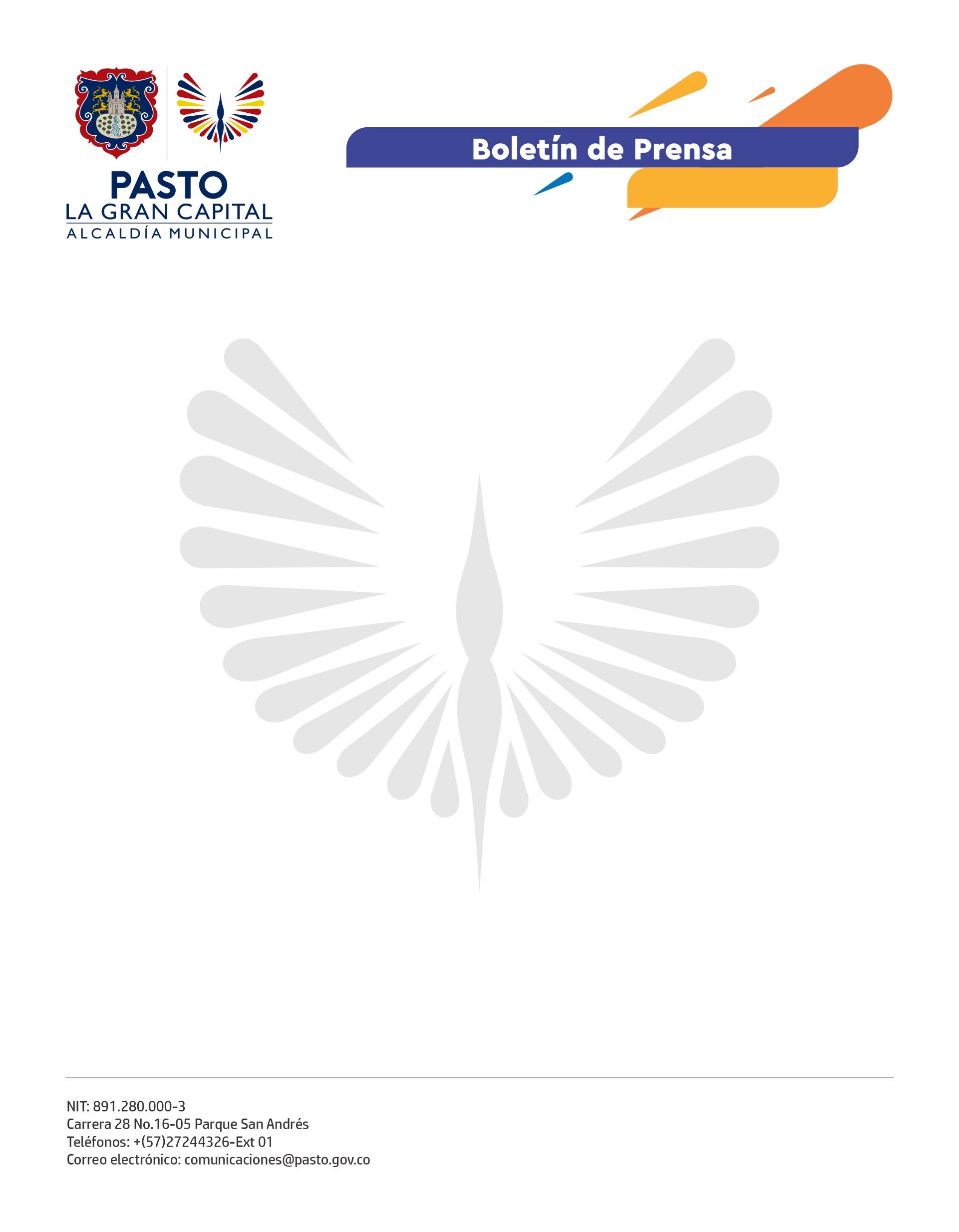 10 de diciembre 2021ALCALDÍA DE PASTO DIGNIFICA LA LABOR DE LOS RECICLADORES DE OFICIO DE ‘LA GRAN CAPITAL’En el desarrollo de la campaña ‘Yo reciclo con recicladores de oficio’, la Secretaría de Gestión Ambiental entregó dotación y elementos publicitarios a seis asociaciones de recicladores de oficio para contribuir a la sensibilización y fortalecimiento de la cultura ciudadana del reciclaje en los diferentes sectores del municipio.“Agradecemos a la Secretaría de Gestión Ambiental por brindarnos estas ayudas ya que, de esta manera, logramos fortalecer las alianzas entre el gremio de recicladores y la Alcaldía de Pasto. Por otro lado, esta entrega nos ayuda en el trabajo de sensibilizar a la comunidad porque el trabajo empieza desde casa, así nos ayudan a conseguir nuestro mínimo vital para nosotros como padres y madres cabeza de familia que vivimos en condiciones de vulnerabilidad”, expresó la integrante de la Cooperativa de Recicladores de Oficio Asogirasoles, Natalia Gelpud Rosero.La Administración Municipal, comprometida con las asociaciones de recicladores de oficio, realiza estas campañas de sensibilización con el fin de reconocer y dignificar su labor como prestadores de este servicio, pues ellos son personajes importantes en la construcción de una ciudad más limpia y sostenible, según expresó el secretario de Gestión Ambiental, Mario Viteri Palacios.“Con nuestro Alcalde Germán Chamorro De La Rosa tenemos clara la importancia del oficio del reciclaje que se realiza en el municipio, es por eso que trabajamos en el fortalecimiento de los procesos de las asociaciones de recicladores de Pasto. Por otra parte, es importante que la ciudadanía empiece a ver al reciclador de oficio como un prestador de servicio público, que ha sido considerado como un sujeto especial de protección”, agregó el funcionario.El gerente de la Cooperativa Coemprender, José Luis Torres Rivas, resaltó la importancia del trabajo conjunto entre la Secretaría de Gestión Ambiental y la Alianza de Recicladores de Oficio de Pasto, que permitió la entrega de material publicitario y de dotación para desarrollar campañas de sensibilización, cuyo fin es mejorar la recuperación de material y dignificar el quienes hacen esta labor en ‘La Gran Capital’.